Таблица 129ПроходнаяПодстанция на территорииСклад кормовУбойный цехСтолярная мастерская ИнкубаторТаблица 81Корпус 24Таблица 84Здание БРХКорпус 23Корпус 5Таблица 90Корпус 5Птичник 22 корпус 12Таблица 118АкклиматизаторМеханическая мастерскаяТаблица 12Котельная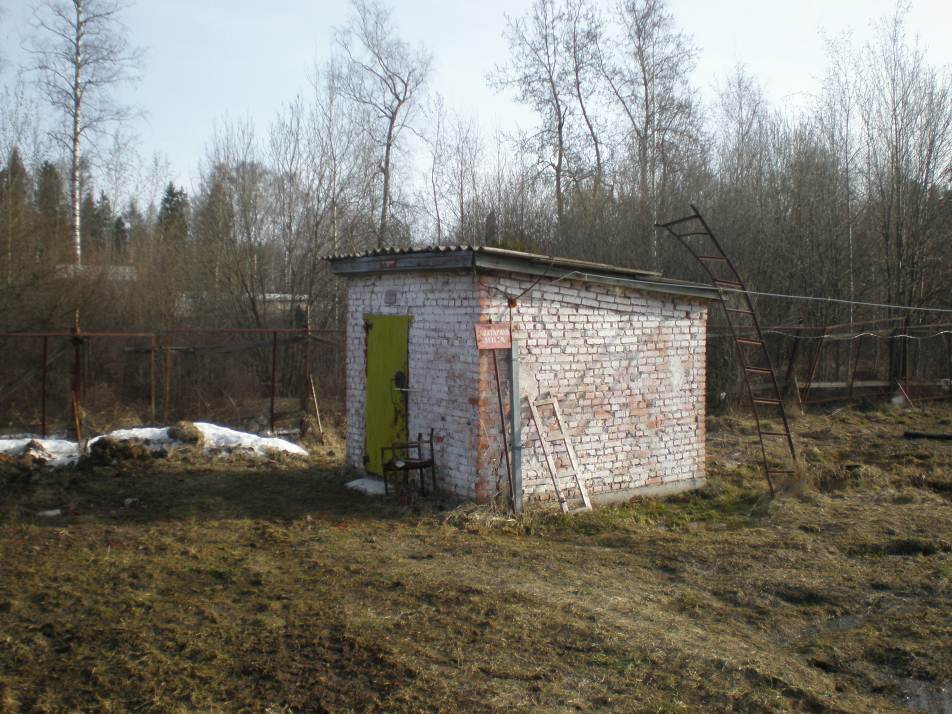 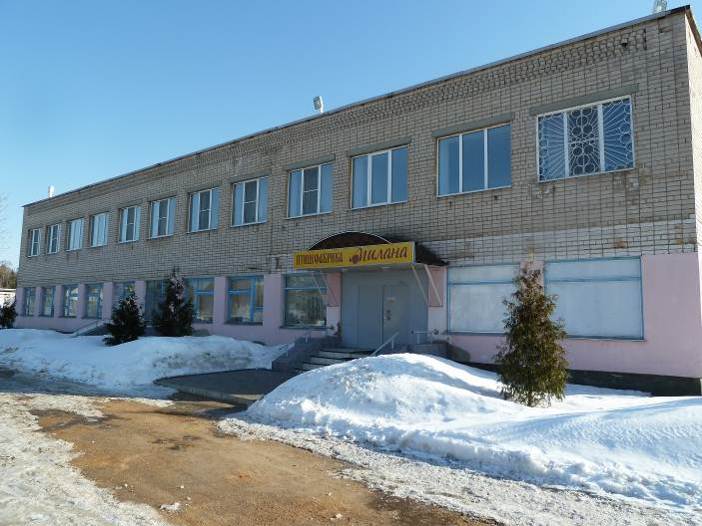 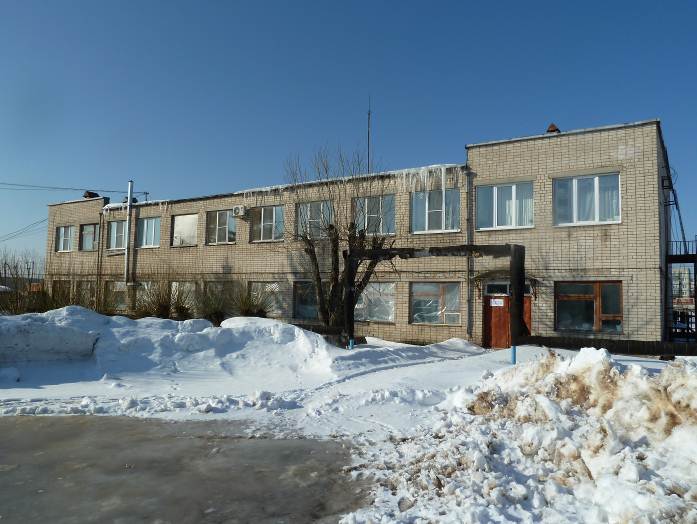 Фотография №1.Фотография №2.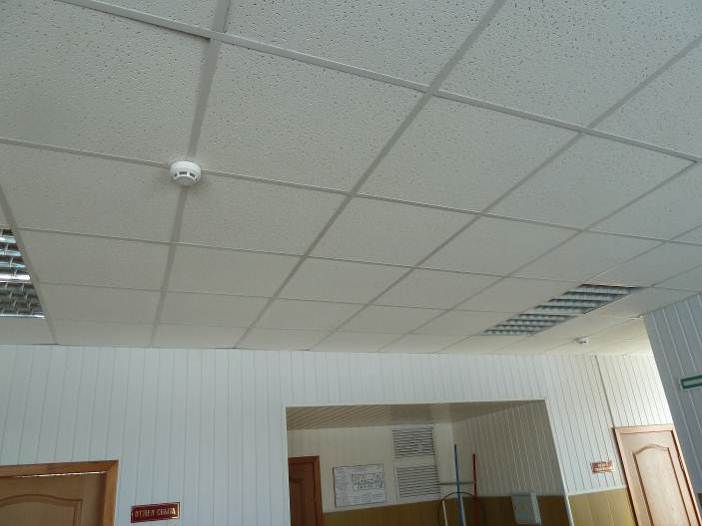 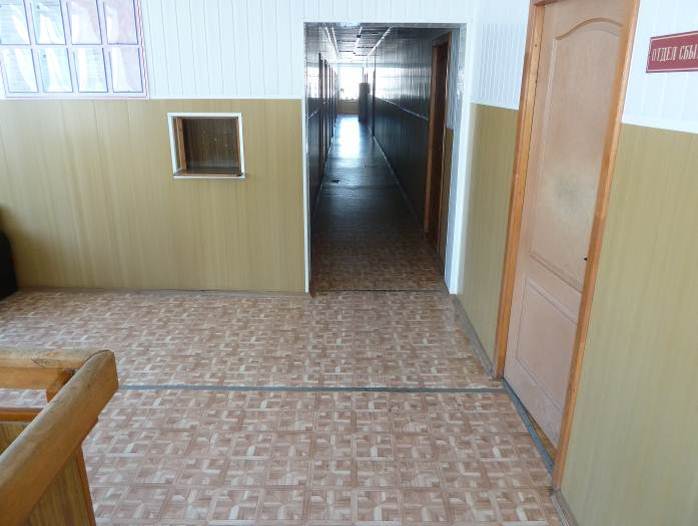 Фотография №3. Фотография №4.  Фотографии объекта оценки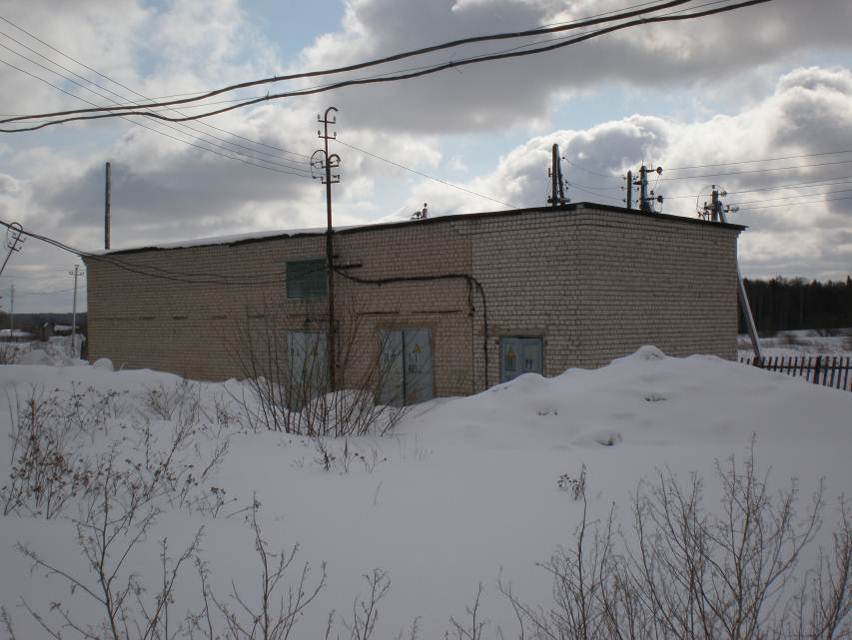 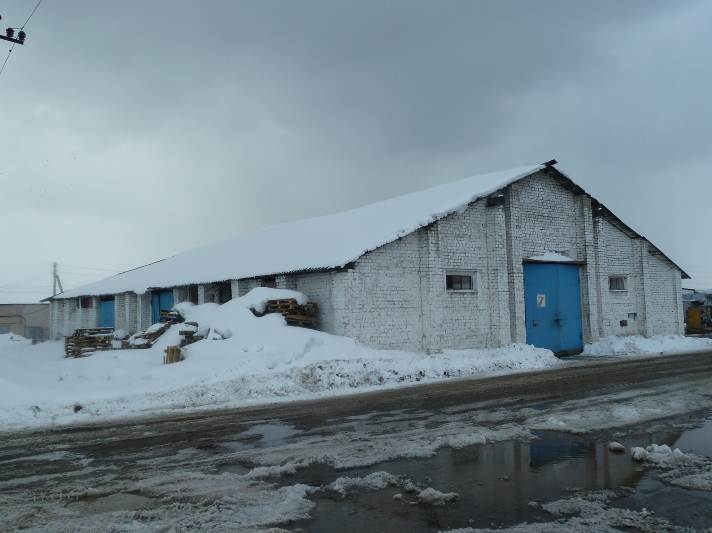 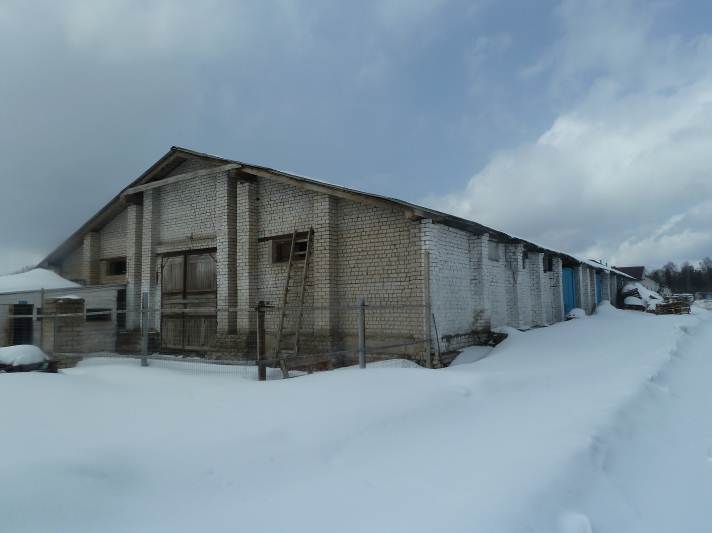 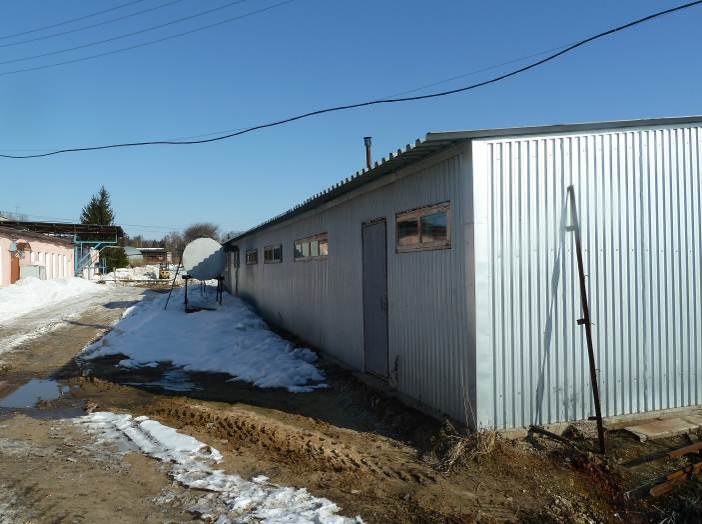 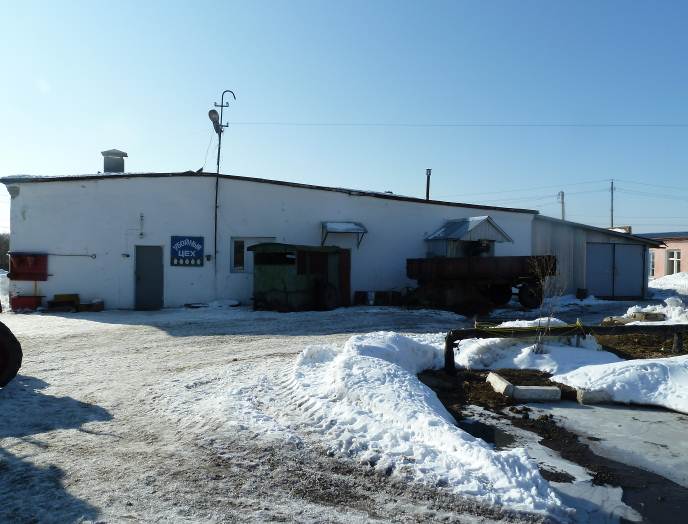 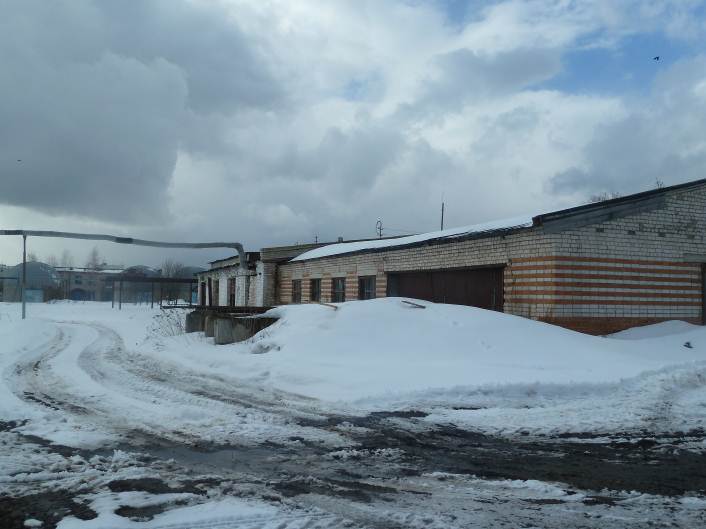 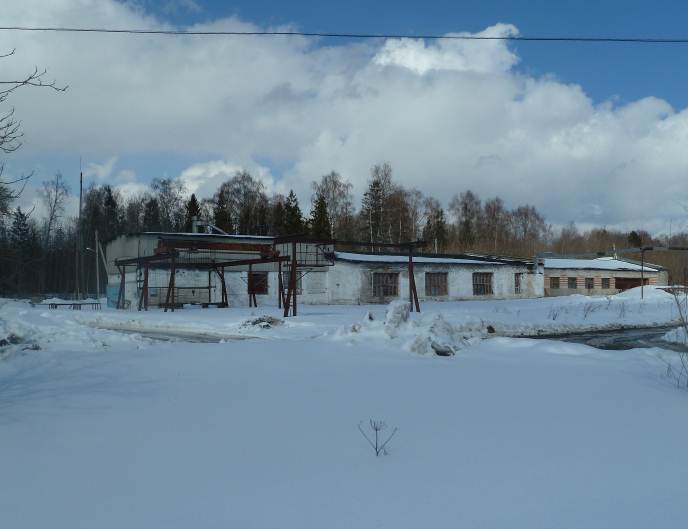 Фотография №1.Фотография №2.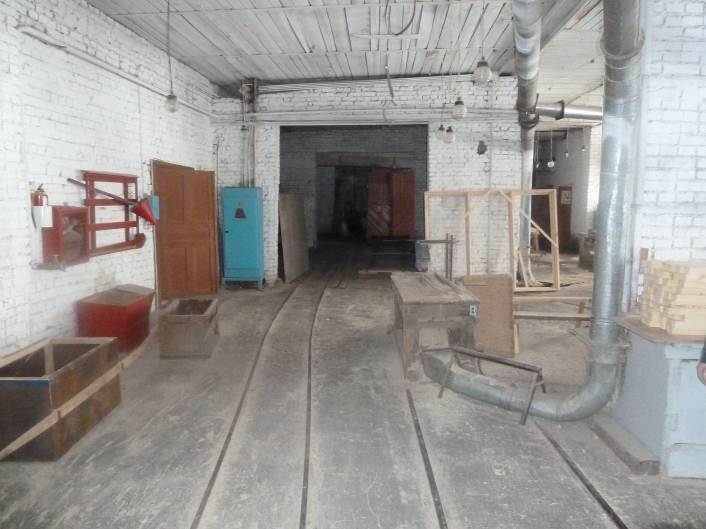 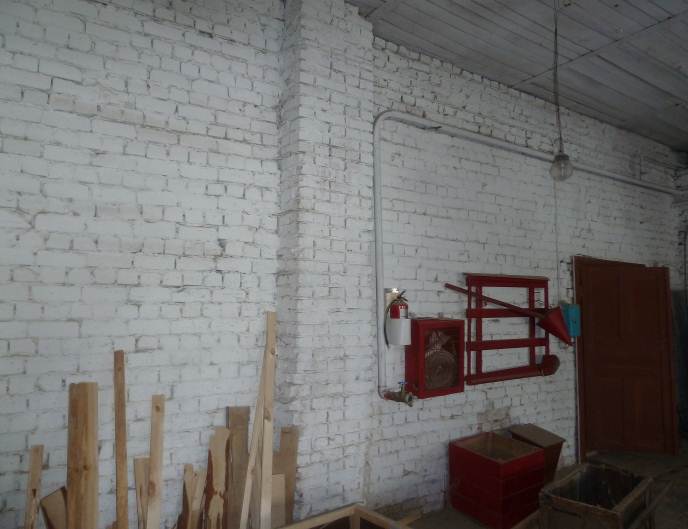 Фотографии объекта оценкиФотографии объекта оценки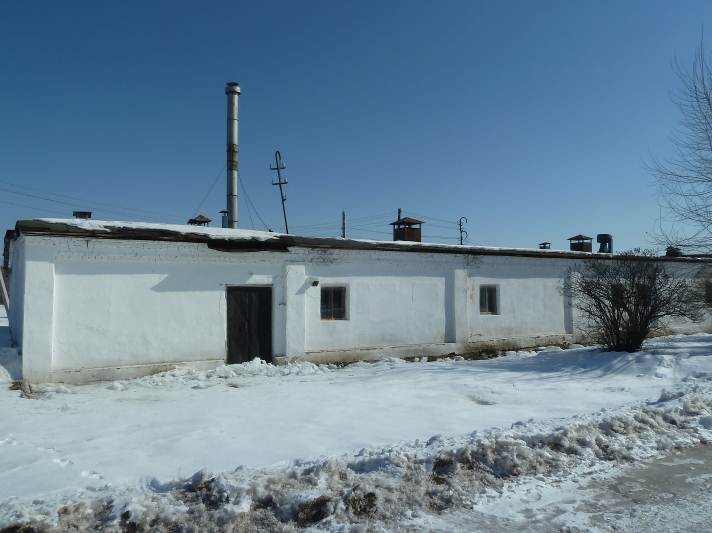 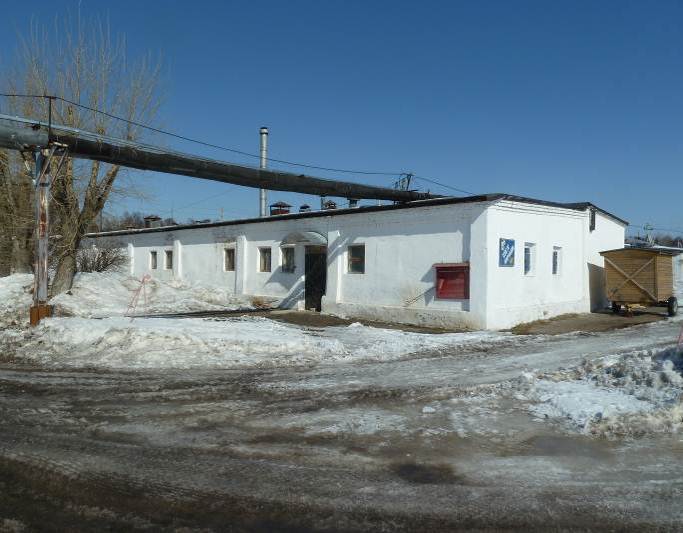 Фотография №1.Фотография №2.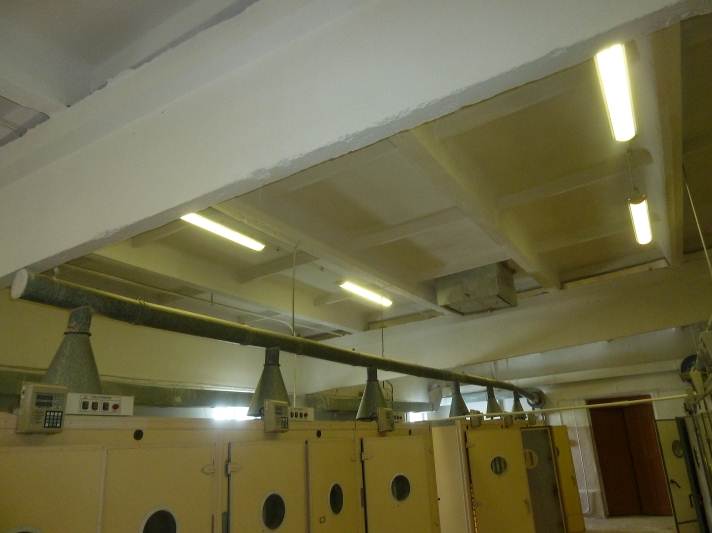 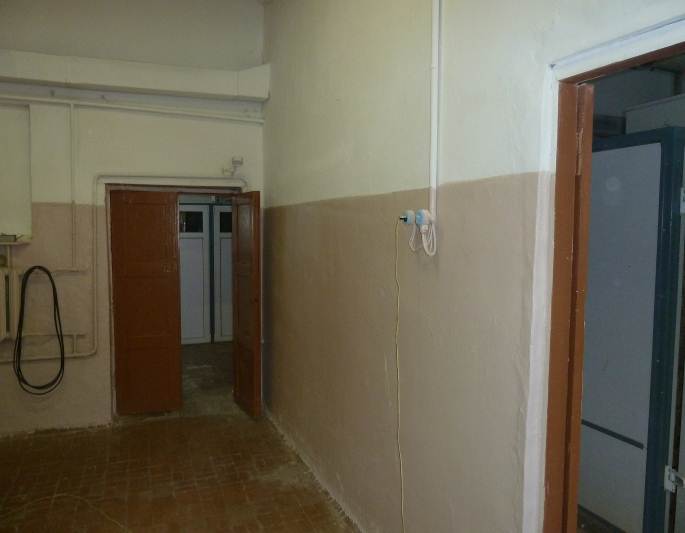 Фотографии объекта оценкиФотографии объекта оценки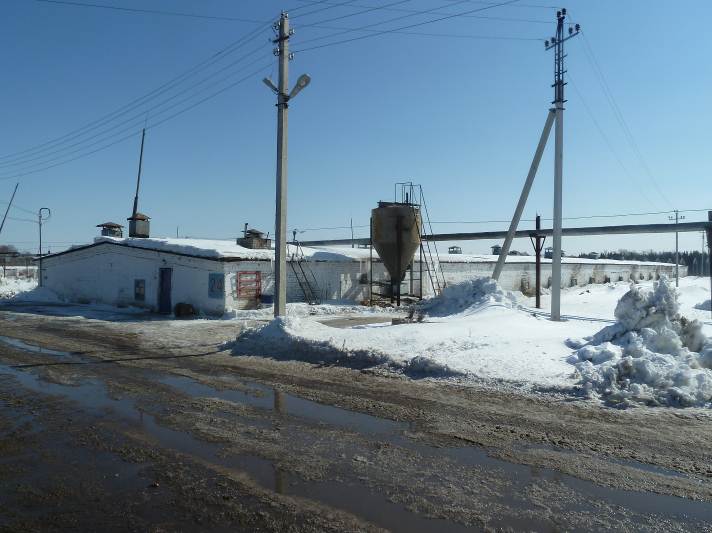 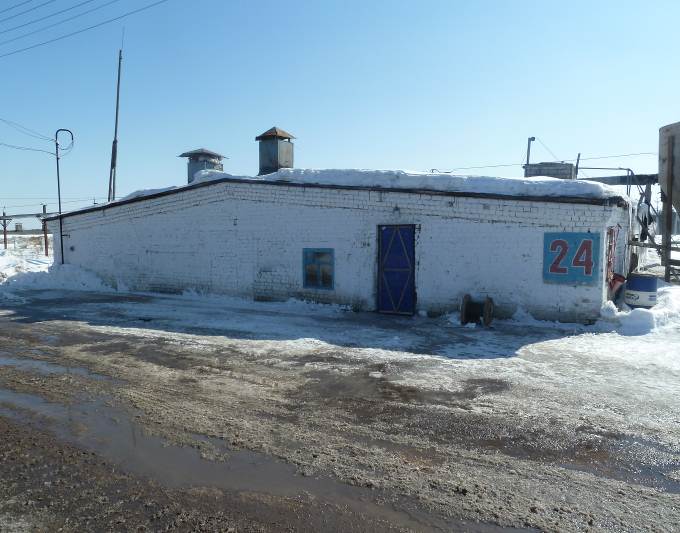 Фотография №1.Фотография №2.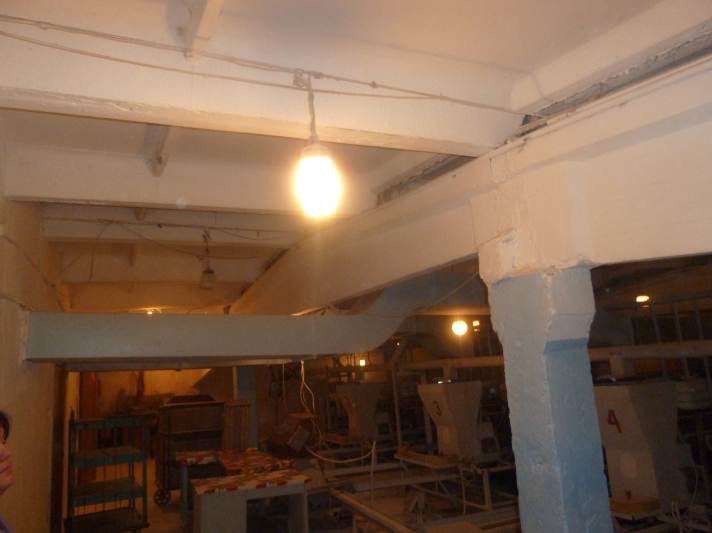 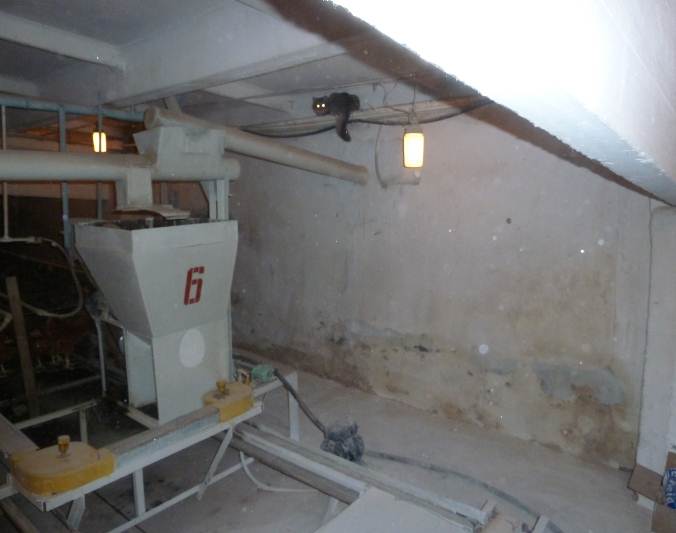 Фотографии объекта оценкиФотографии объекта оценки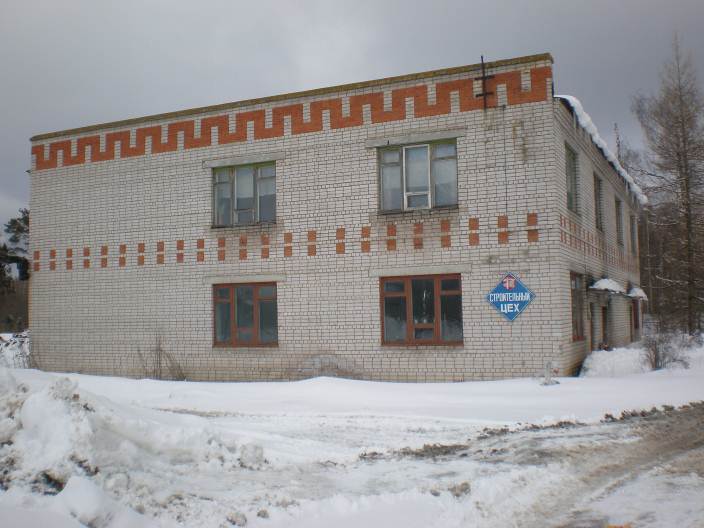 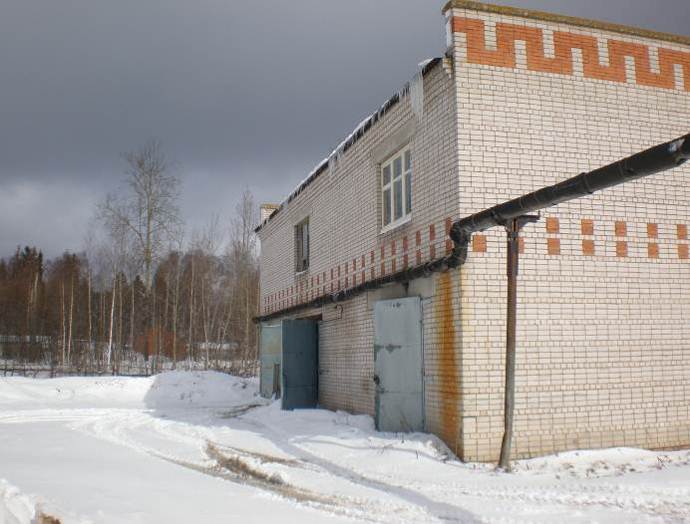 Фотография №1.Фотография №2.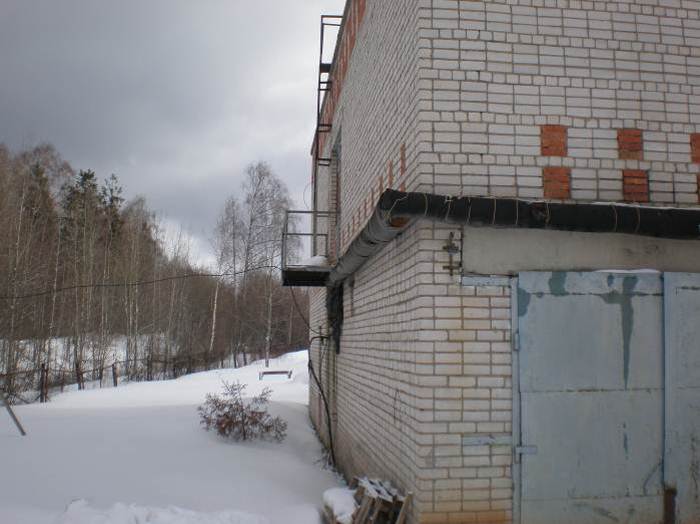 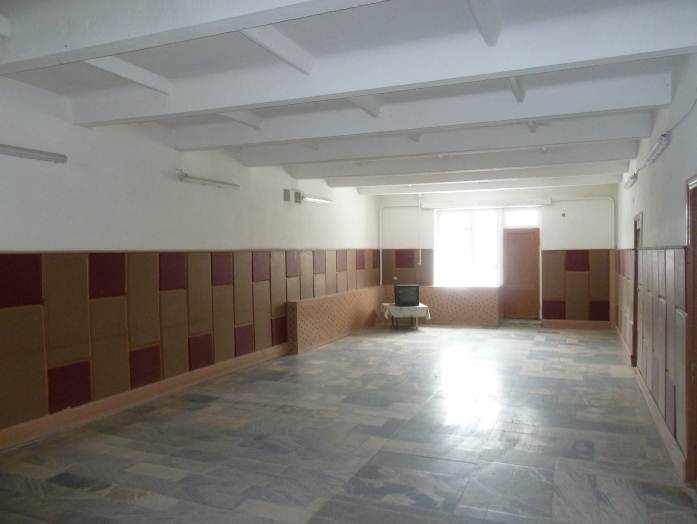 Фотография №3. Фотография №4.  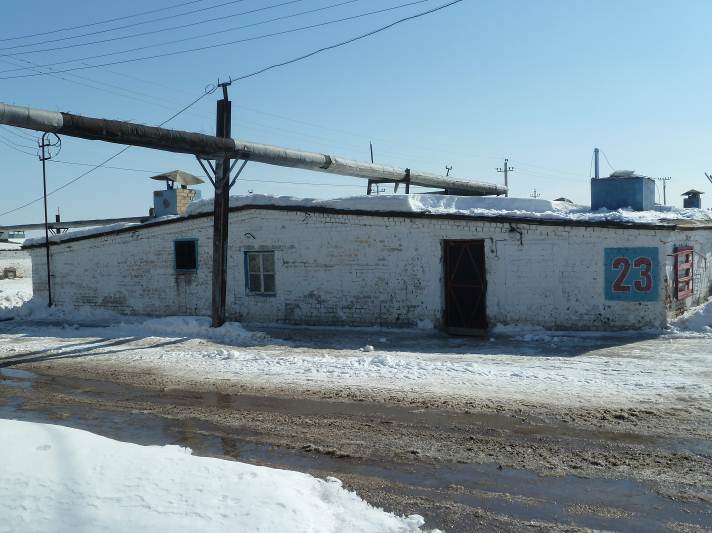 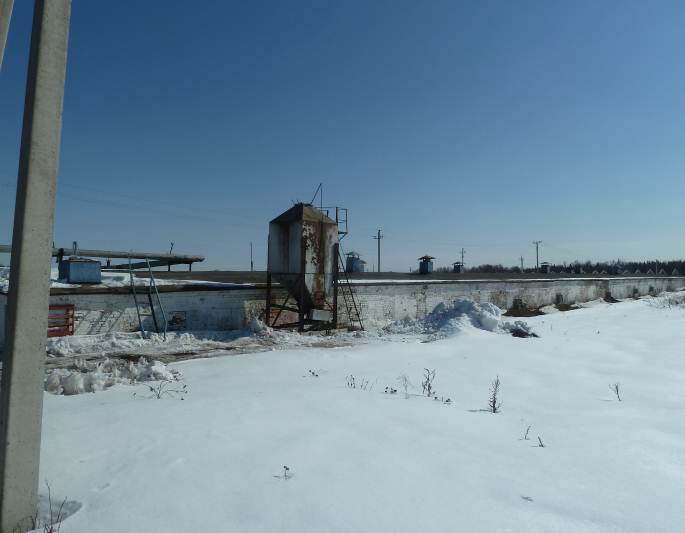 Фотографии объекта оценкиФотографии объекта оценки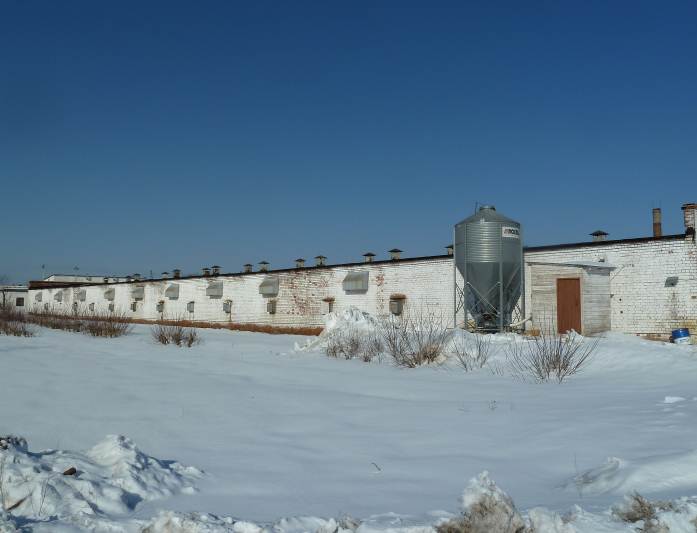 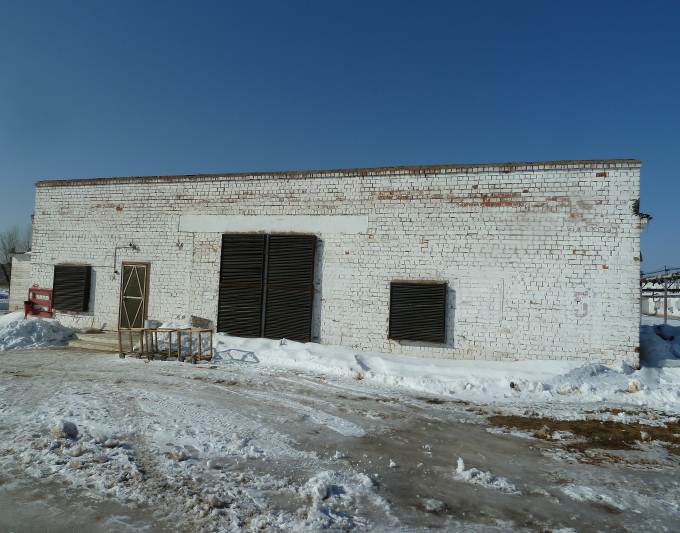 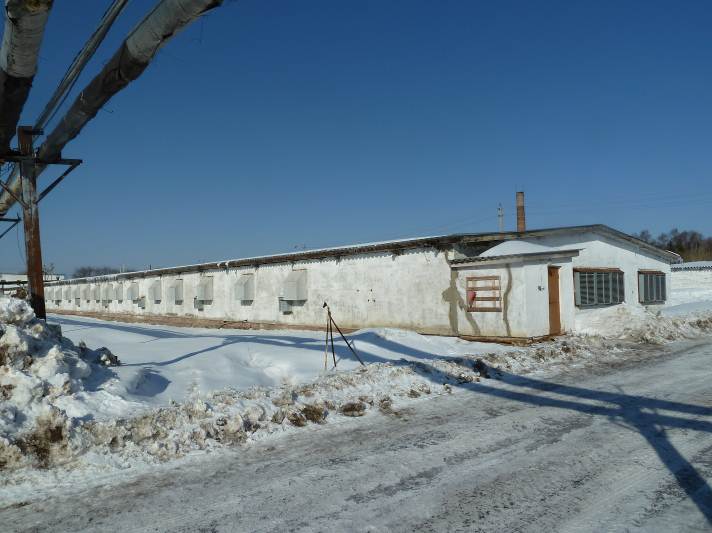 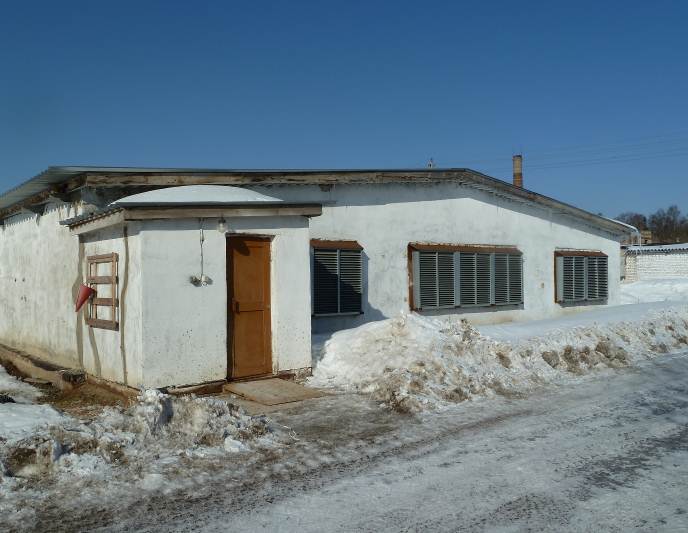 Фотография №1.Фотография №2.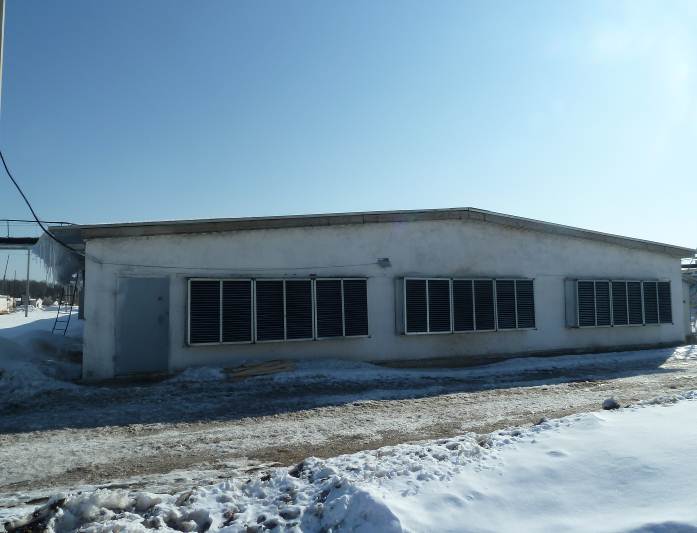 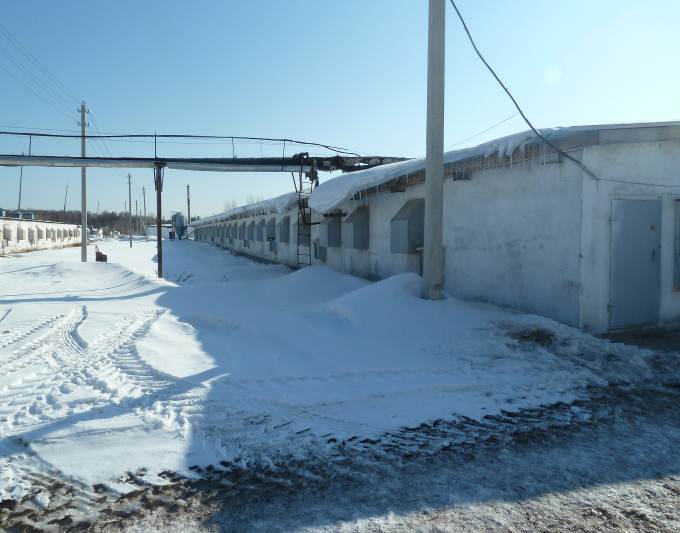 Фотографии объекта оценкиФотографии объекта оценки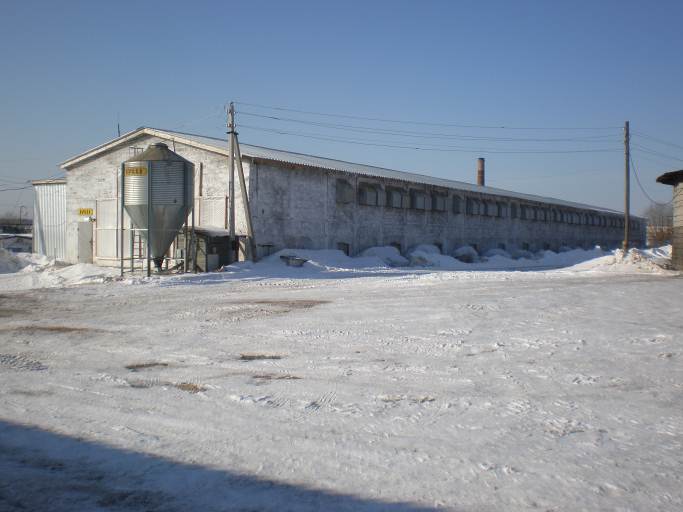 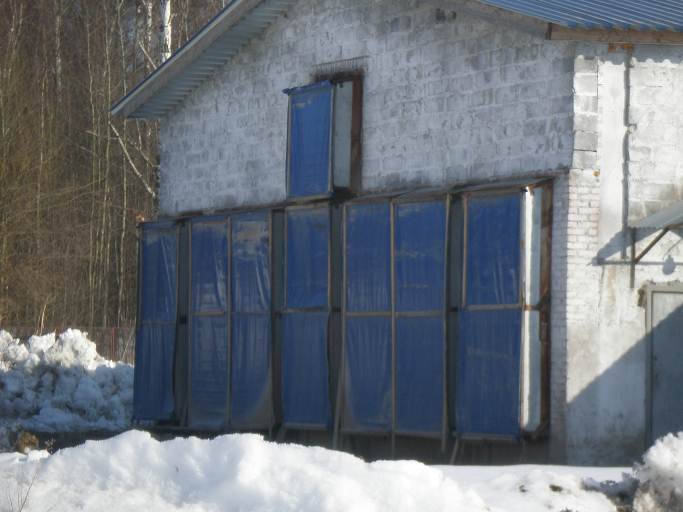 Фотография №1.Фотография №2.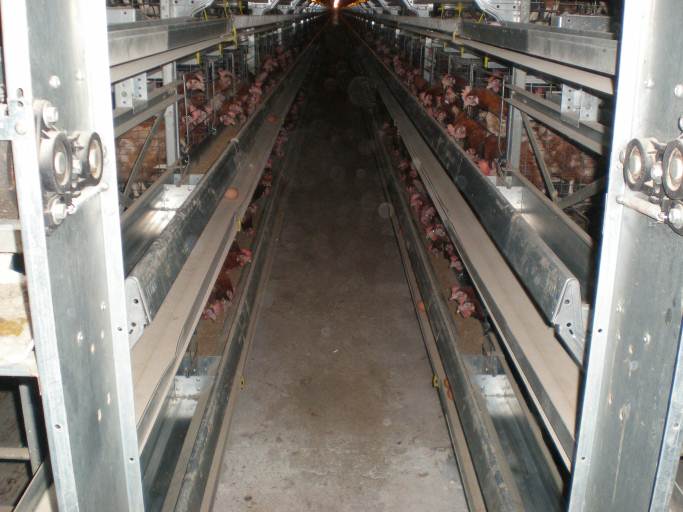 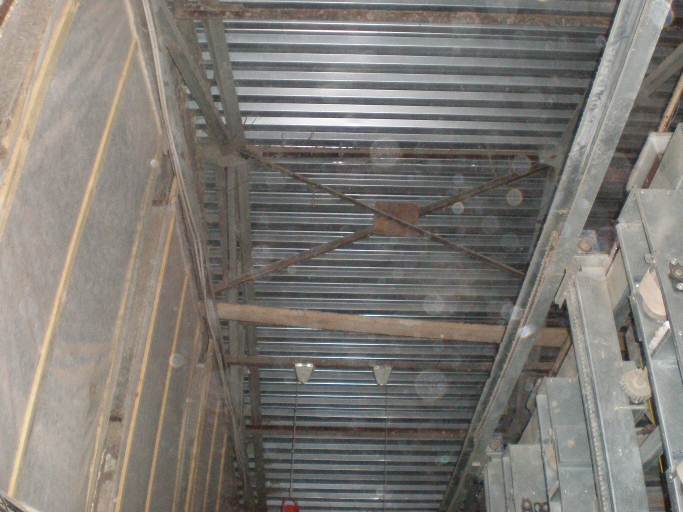 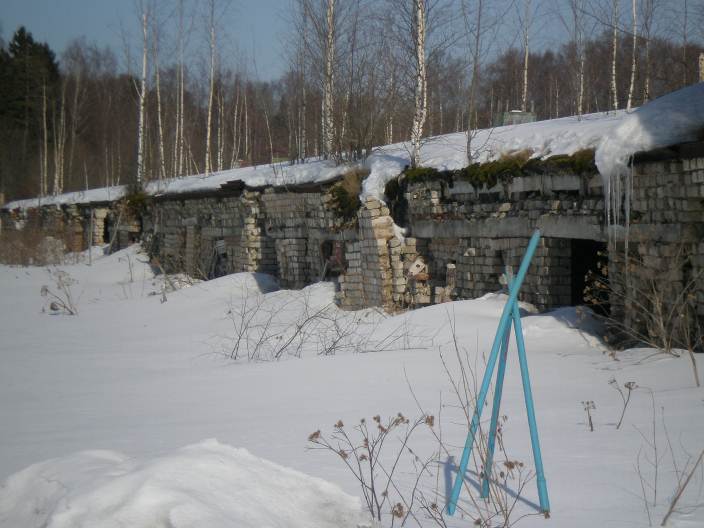 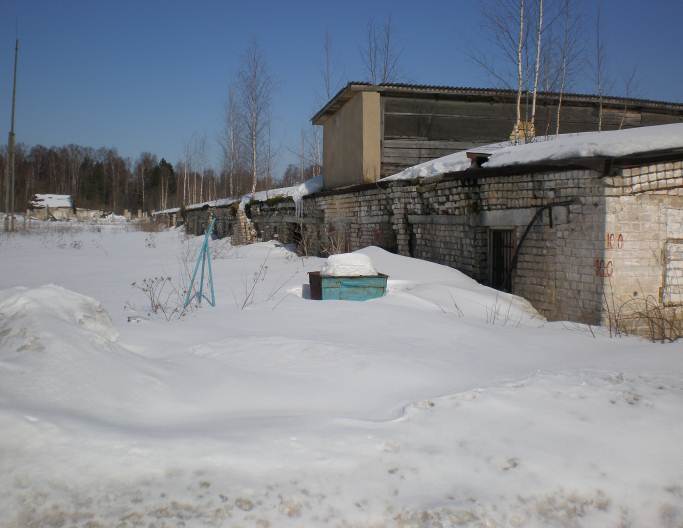 Фотография №1.Фотография №2.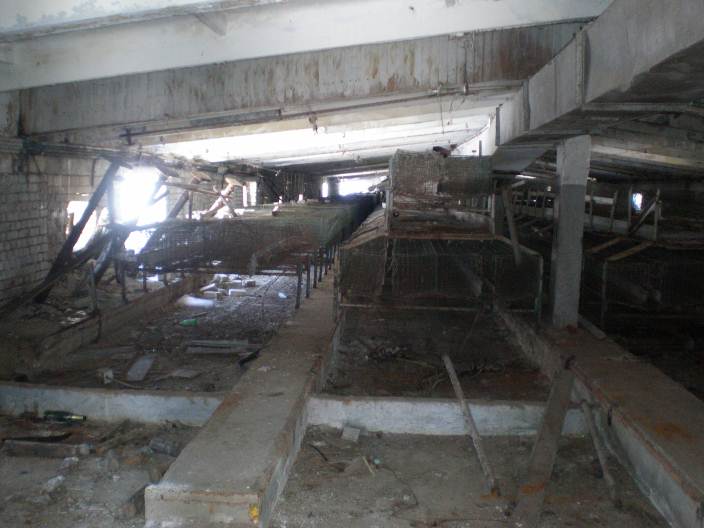 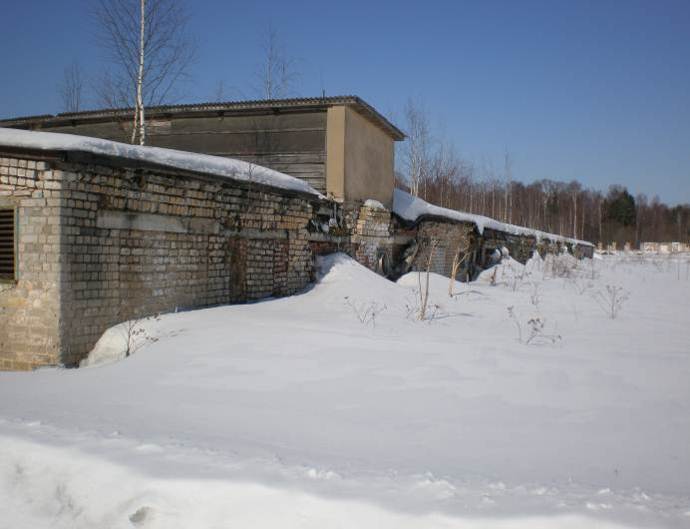 Фотографии объекта оценкиФотографии объекта оценки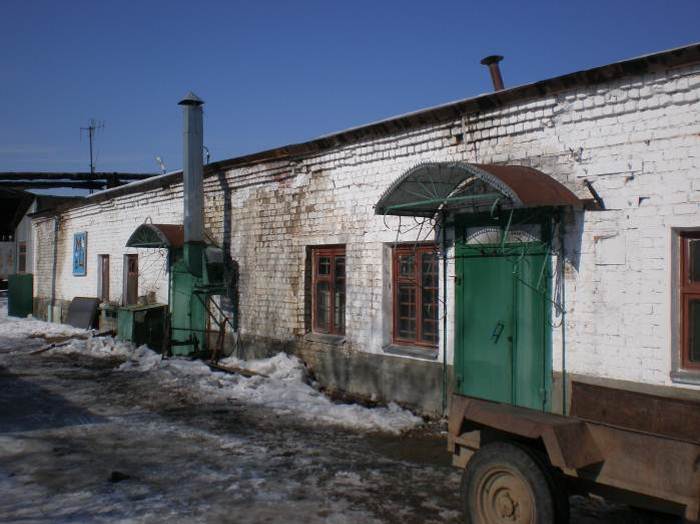 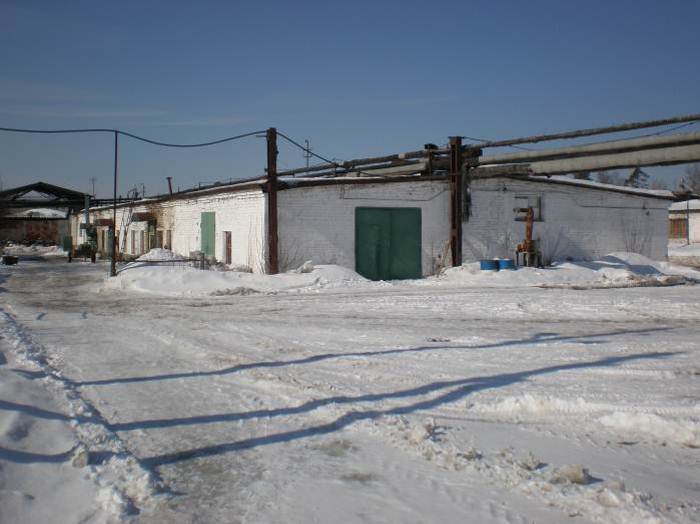 Фотография №1.Фотография №2.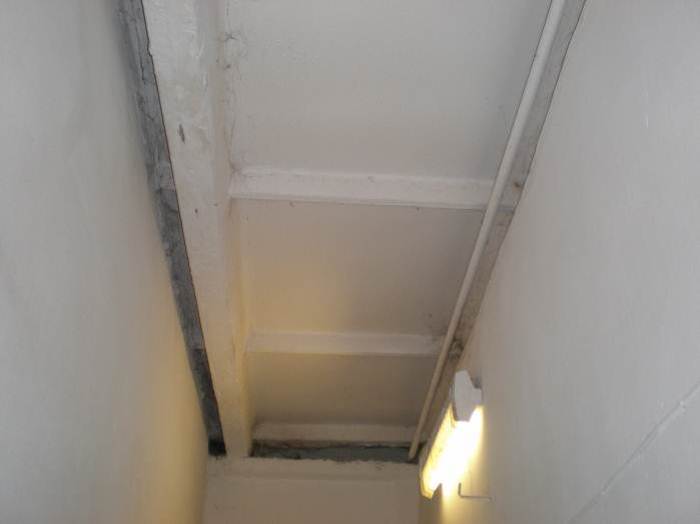 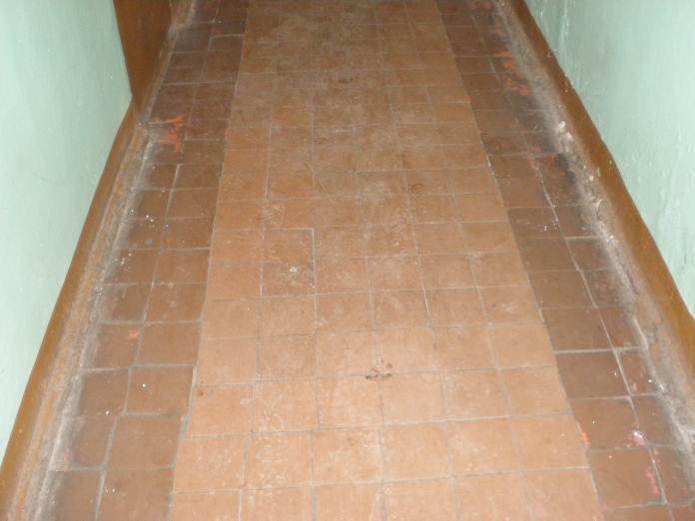 Фотография №3. Фотография №4.  Фотографии объекта оценкиФотографии объекта оценки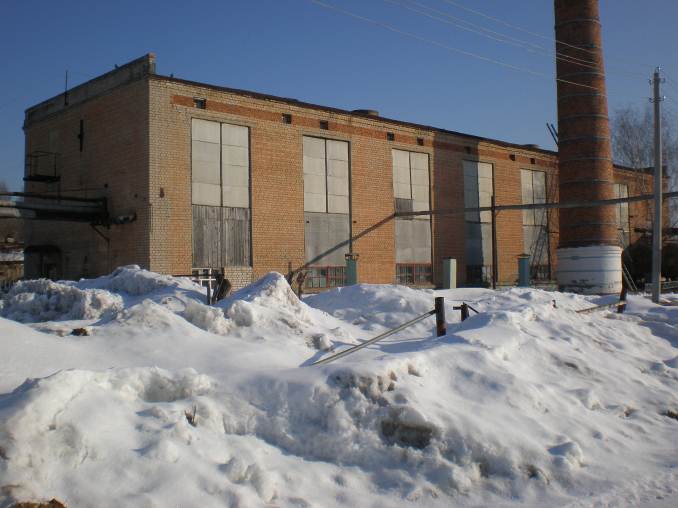 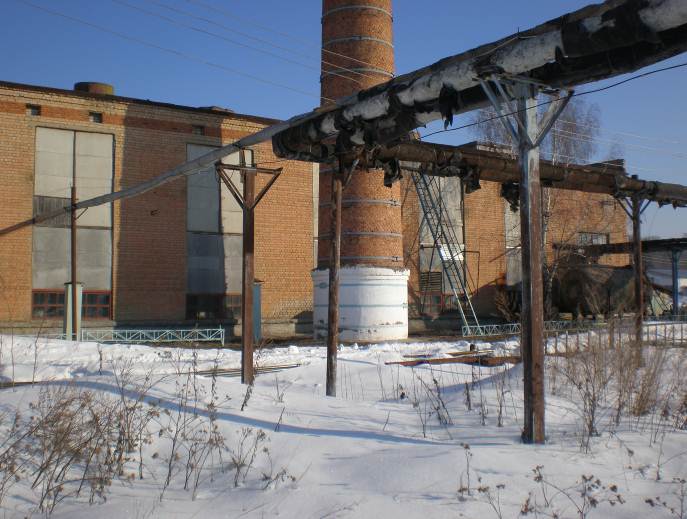 Фотография №1.Фотография №2.